Администрация Смоленской области п о с т а н о в л я е т:Внести в Административный регламент предоставления Департаментом Смоленской области по строительству и жилищно-коммунальному хозяйству государственной услуги «Утверждение документации по планировке территории, предусматривающей размещение объектов регионального значения и иных объектов капитального строительства, размещение которых планируется на территориях двух и более муниципальных образований (муниципальных районов, городских округов) в границах Смоленской области, за исключением случаев, указанных в частях 2, 3.2 и 4.1 статьи 45 Градостроительного кодекса Российской Федерации», утвержденный постановлением Администрации Смоленской области от 31.03.2020 № 166 следующие изменения:1) в разделе 2:а) в подразделе 2.2:в наименовании слова «органа исполнительной власти» заменить словами «исполнительного органа»;в пункте 2.2.2 слова «органами исполнительной власти» заменить словами «исполнительными органами»;б) в подпункте 4 пункта 2.6.1 раздела 2.6 слова «органа исполнительной власти» заменить словами «исполнительного органа»;в) в пункте 2.17.5 раздела 2.17 слова «органа исполнительной власти» заменить словами «исполнительного органа»;2) в разделе 5:а) в наименовании слова «органа исполнительной власти» заменить словами «исполнительного органа»;б) в пункте 5.13 слова «органа исполнительной власти» заменить словами «исполнительного органа».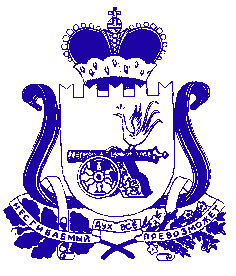 АДМИНИСТРАЦИЯ СМОЛЕНСКОЙ ОБЛАСТИП О С Т А Н О В Л Е Н И Еот  № О внесении изменений в Административный регламент предоставления Департаментом Смоленской области по строительству и жилищно-коммунальному хозяйству государственной услуги «Утверждение документации по планировке территории, предусматривающей размещение объектов регионального значения и иных объектов капитального строительства, размещение которых планируется на территориях двух и более муниципальных образований (муниципальных районов, городских округов) в границах Смоленской области, за исключением случаев, указанных в частях 2, 3.2 и 4.1 статьи 45 Градостроительного кодекса Российской Федерации»И.о. ГубернатораСмоленской областиЮ.С. Свириденков